Personal Data: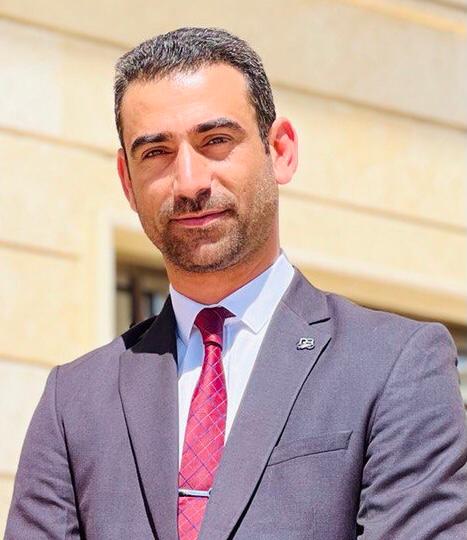 Scientific Qualifications & Employment:Training & Work Experiences:Other Certification:Language Skills:Standardized Test Scores:Special Skills:University Teaching (given courses; Electromagnetics, Communication Skills, Digital Signal Processing, Control Systems).Academic ResearcherElectrical Engineering and Biomedical Engineering Projects.Matlab, Auto CAD, C++, Arduino C, and LabView.Lecturing.Teamwork.Microsoft Office (Word, PowerPoint, Excel, etc.).Hobbies:Collect more information about computers and programs, reading books, traveling, playing football, planting, and fishing.List of Publications (Journals and Conferences):Abdullah A. Jabber, Ali Khalid Jassim, Raad H. Taher, Compact reconfigurable PIFA antenna for wireless applications‏,‏ TELKOMNIKA (Telecommunication Computing Electronics and Control) 18 (2), 595-602.Abdullah A. Jabber, Raad H. Taher compact tri-band T-shaped frequency reconfigurable antenna for cognitive radio applications‏, Bulletin of Electrical Engineering and Informatics 9 (1), 212-220‏.Abdullah A. Jabber, Ali Khalid Jassim, Raad H. Taher “Compact 3x1 Elements Reconfigurable MIMO Antenna for Cognitive Radio Applications”, IOP Conference Series: Materials Science and Engineering 881 (1), 012148.Abdullah A. Jabber, Raad H. Taher “New compact multiband inverted-L frequency reconfigurable antenna for cognitive radio applications”, Indonesian Journal of Electrical Engineering and Computer Science 19, 267-275.Abdullah A. Jabber, Raad H. Taher “Design, and Optimization of Compact Multiband Reconfigurable MIMO Antenna for Cognitive Radio Applications”, Technology Reports of Kansai University TRKU 62 (3), 767-776.Abdullah A. Jabber, Raad H. Taher “Multiband Reconfigurable MIMO Antenna for Wireless Applications”, 2020 6th International Engineering Conference “Sustainable Technology and Development IEC 2020.Abdullah A. Jabber, Ghada Ali Shadeed, " DUAL-BAND RECONFIGURABLE MIMO ANTENNA FOR WIRELESS APPLICATIONS", Journal of Engineering and Sustainable Development JEASD, Vol. 25, No. 03, May 2021.Abdullah A. Jabber, Ghada Ali Shadeed, Nahid H. Alawsh “I. Covid-19 Detection using Deep Learning Models”, 2021 1st Babylon International Conference on Information Technology and Science BICITS 2021.Abdullah A. Jabber, Ghada Ali Shadeed, Design and analysis of two elements reconfigurable ultra-wideband multi-input multi-output (UWB-MIMO) antenna for wireless applications‏Lecturer Dr. Abdullah Ali Jabber Al-Husseiniaalhusseini742@gmail.comabdullah.ali@atu.edu.iq Google Scholar ID: https://scholar.google.com/citations?hl=ar&user=6DaYo2YAAAAJ&view_op=list_works&gmla=AP6z3ObWzLxPn0FvsoeN8qXOUPVFsj4Cn_MbgFYCakJX60cgrrIKpiD8UNIOJH51xnjN2w334VhqxpkPdJdQ-c1XW3gjspDAh5c4vni0iRJtvJSujkU5OmzVResearch Gate ID: https://www.researchgate.net/profile/Abdullah-JabberPublons ID: https://www.webofscience.com/wos/author/searchORCID ID: https://orcid.org/my-orcid?orcid=0000-0002-1313-3748Name as in PassportAbdullah Ali JabberDate of Birththe 20th of June,1992Place of BirthBabylonProvinceBabylonCountryIraqNationalityIraqiReligionMuslimMale GenderMaleMarital StatusMarriedHealth ConditionExcellent and Non-smokerMobile No.+9647725998747Emailaalhusseini742@gmail.comabdullah.ali@atu.edu.iqMajor Field of StudyYearCountryUniversityEducation BackgroundElectricalEngineering2012-2013IraqBabylon University
Bachelor of Science (BS)Electrical Engineering2015-2016IraqBabylon UniversityMaster of Science (MSc)Electrical Engineering2018-2021IraqMustansiryah UniversityPhilosophy of Doctorate (PhD)Employment StatusEmployment StatusEmployment StatusEmployment StatusEmployedAl Furat Al Awsat Technical University / Najaf College of Technology /Department of Techniques of Avionics Engineering DepartmentAl Furat Al Awsat Technical University / Najaf College of Technology /Department of Techniques of Avionics Engineering DepartmentAl Furat Al Awsat Technical University / Najaf College of Technology /Department of Techniques of Avionics Engineering DepartmentAl Furat Al Awsat Technical University / Najaf College of Technology /Department of Techniques of Avionics Engineering DepartmentPlace of EmploymentTraining/ExperiencesDateLocationTraining Course of Safety (HSE) at Engineers Union-Babylon2020Engineers Union-BabylonElectrical Engineering projects (Supervisor and implementer)2016-2023Zaid bin Ali Shrine (Engineering Division)Lecturer20216-2017Al-Mustaqbal University and Al-Qassim Green UniversityLecturer2021-2022Imam Al-Khadim College for Islamic SciencesLecturer2021-2023Hilla University CollegeInstructor at the Digital Signal Processing and Control Systems Laboratories for the 3rd and 4th  stages BSc.2021-2023Hilla University College1Telkomnika Journal certification of publishing a paper in Scopus 2Indonesian Journal certification of publishing a paper in Scopus3IEEE Conference certificate for participation and publishing a paper in (IEC2020)4IOP conference Certificate for participation and publishing paper in (3rd International Conference on Sustainable Engineering Techniques (ICSET 2020))5AIP Conference certificate for participation and publishing a paper in (COEC8 - 2021 8th Engineering and 2nd International Conference for College of Engineering - University of Baghdad)6IEEE Conference certificate for participation and publishing a paper in (AEST2022)ArabicNative LanguageEnglishOther (s)LocationScoreDateScore